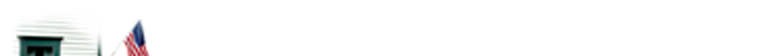 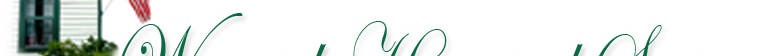 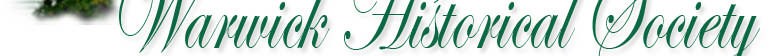 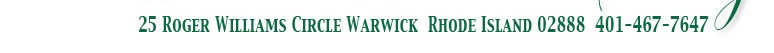 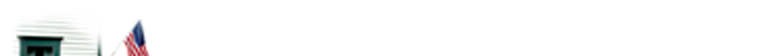 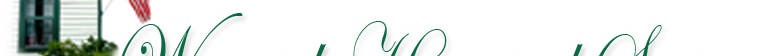 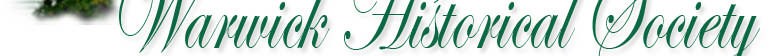 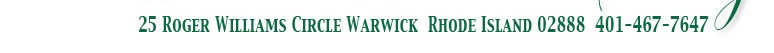 MAUREEN CALLAHAN SCHOLARSHIP APPLICATIONDear Applicant:In order to be considered for the Maureen Callahan Scholarship, the following application must be filled out completely. Applications are available at your school guidance office, whsri.org as well as at the Warwick Historical Society.This scholarship is for one year only and can be used to defray expenditures, such as: tuition, room and board, or fees. These items are to be considered necessities for a student's first year at an institution of higher learning. (An institution of higher learning is defined as a college or university that is accredited by a regional or national commission such as the New England Association of Accredited Schools and Colleges.) A check will be mailed directly to the college of the recipient’s choice by August 15, 2019. Should a recipient choose to not enroll by the fall term following high school graduation and instead elect to explore alternative ways to study the Society will make appropriate arrangements for disbursement of funds.Applications must be completed and returned to the high school guidance office no later than March 1, 2019 and returned to the Warwick Historical Society by March 15, 2019. All requirements must be met before the applicant can be considered for this scholarship. Winner will be announced at Honors Night of the recipient’s school.If you have any questions or need additional information please contact Felicia Gardella (fag311@cox.net) at the Warwick Historical Society or your high school guidance counselor.MISSIONTHE MAUREEN CALLAHAN SCHOLARSHIPEstablished in 2009 in partnership with the Callahan family and the Warwick Historical Society in memory of Maureen Callahan.Our interest is to promote the academic achievement and the community involvement of our young citizens. We are committed to encouraging scholarship, but also recognizing, encouraging, and rewarding those students who are active in local government, civic, charitable, and allied efforts that strengthen The City of Warwick.This scholarship identifies the qualities of scholarship, volunteerism, and community involvement that are highly desirable in our youth. It encourages applicants who understand the importance of history and technology to insure overall health and well-being in our community.The Warwick Historical Society provides a monetary reward to those students who are exemplary in academic achievement, and community service coupled with an interest in history and technology. In so doing, it identifies role models for other youth, and it clearly underscores the value that the Maureen Callahan Scholarship Fund places on such outstanding civic characteristics in our youth.THE AWARDEach year an award will be given to a graduating senior selected from one of two high schools; Toll Gate High School, and Pilgrim High School. The Warwick Historical Society will determine the amount of the scholarship offered annually. For the 2019 graduating class, we will offer one scholarship award of $500.00 for the most qualified graduating senior attending one of Warwick’s two public high schools.THE AWARD CRITERIAAwardees will be chosen from graduating high school seniors who have documented extensive community, civic, and charitable involvement over the course of their high school careers and who appreciate the value of history and technology.Personal Information (Type or Print Clearly)ApplicantLast Name___________________________ First_______________ Middle Initial _____Address: _________________________________ City Zip Code: ____________Name of Parent or Guardian__________________________________________________Birth Date: __________ Home Phone #_______________ Cell Phone #_______________Email (optional)___________________________________Academic Information(The following information must be completed and signed by your high school counselor or principal)Name of High School:_________________________________________________ GPA ______________(end of First semester) Date of Graduation___________________Verified: _____________________________________________Date________________ Principal or CounselorCommunity and School Involvement:Please list all high school or community organization memberships and all activities in which you have participated during your high school years. Also list any offices held in each organization and the year elected or appointed (attach another sheet if needed).Organizations and Clubs:Verification Contact Person:________________Phone/email________________________ Awards or Recognitions:Work Activities:_________________________________Hours per week: ______________________Verification Contact Person:________________Phone/email________________________Financial Information:    Number of family members living at home: _______Number of siblings and their ages: _____________________________________________Other financial considerations that need to be noted:NarrativePlease write or type a brief narrative about your plans following high school. Include the name of the college or university you plan to attend, what course of study you will pursue, and your career aspirations. Please also share with us, why you feel community service is important and how you plan to contribute to your community during and after college.Student's Signature _________________________________ Date ____________Completed application returned to Warwick Historical Society by March 15, 2017Application Check List  ___ Personal information filled out on application___ High School Principal/Counselor Verification signed___ List of Community & School Involvement___ Financial Information___ Narratives